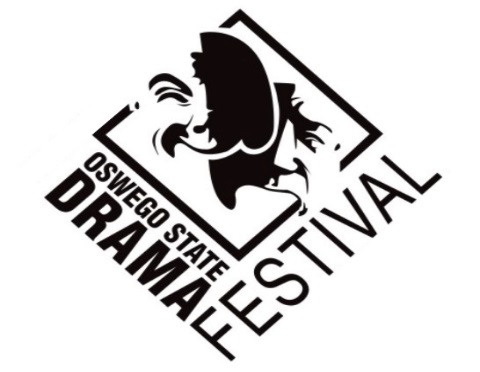 Fee: $32 per person • Registrations accepted on a first come, first served basis.  Our capacity is 410. 
Schools will be financially responsible for the registration count given as of Monday, April 9.
NAME OF SCHOOL: _________________________________________________________________
ADDRESS: ___________________________________________________ZIP CODE ______________

NUMBER OF STUDENTS ATTENDING: ________ 

NUMBER OF FACULTY ATTENDING: _________

ADVISOR: ______________________________________ SCHOOL PHONE: ____________________ 

EMAIL: ________________________________________ CELL PHONE: ________________________

ADDITIONAL CONTACTS: 


CHECK FOR FESTIVAL MEALS AND REGISTRATION ($32 per person) $________________

Vegetarian and gluten free meals can be arranged.  Names of students/individuals to receive vegetarian/gluten free must be forwarded to Jennifer Knapp by April 16 via email.  Custom meals will only be issued to those who have reserved them. MAKE CHECKS PAYABLE TO: ALPHA PSI OMEGA

RETURN BY MARCH 9, 2018 TO 
Oswego State Theatre Department
28 Hewitt Union
Oswego, New York 13126
Email: jennifer.knapp@oswego.edu
FAX NO. 315-312-5642

APPROXIMATE TIME OF ARRIVAL: ____________________
(Check-in begins at 8:15 a.m.; scene performances start approximately 9:00 a.m.)
NOTE: If there are any questions you would like to ask that we have not covered in our letters, please email us. We will try to answer as soon as possible.